附件9：博士研究生授位环节照相示意图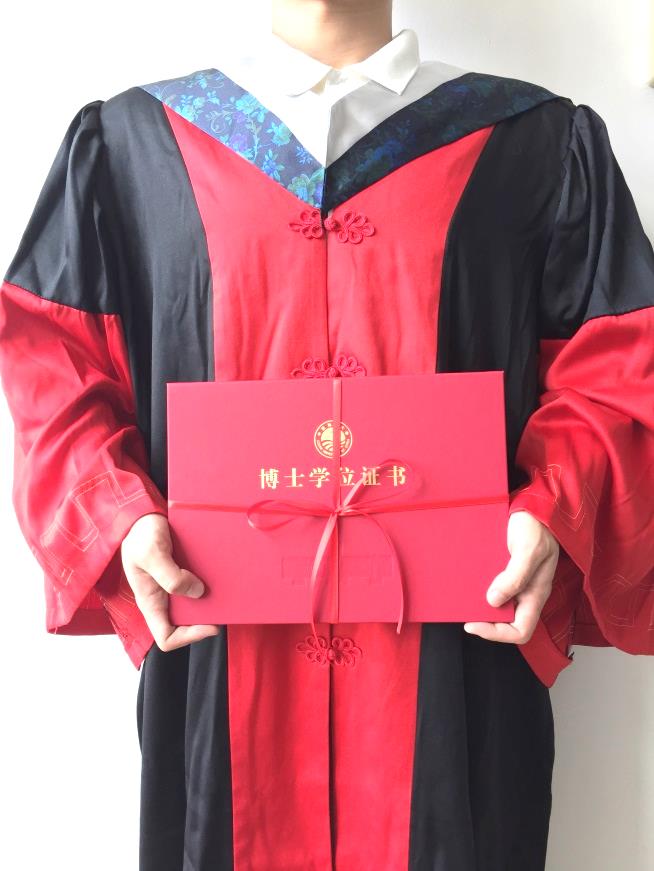 硕士研究生授位环节照相示意图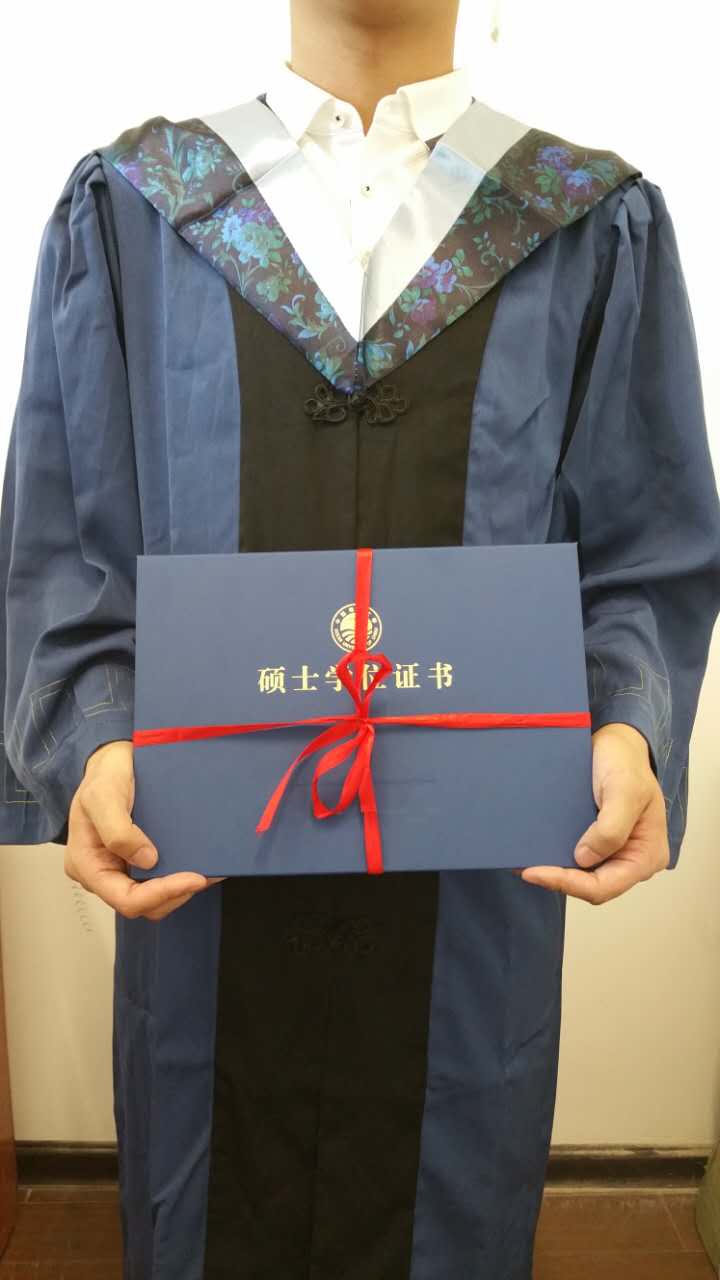 